اسم الطالب :....................الصف : الثامن غزوة بدر 2 هـتسمّى بغزوة الفرقان، وغزوة بدر الكبرى، هاجر رسول الله -صلّى الله عليه وسلّم- إلى المدينة المُنوّرة، وبدأ بإنشاء دولته، فحرص على تحقيق ما يضمن الاستقرار نوعاً ما من معاهدات أبرمها مع بعض القبائل المحيطة بالمدينة، إلّا أنّ ذلك لم يضمن الاستقرار الكافي للمسلمين، سواء داخل المدينة، أو خارجها؛ فاليهود وبعض المشركين يعيشون بينهم، وعلاقة قريش بالقبائل المجاورة قويّة، كما أنّ القتال كان لا يزال ممنوعاً على المسلمين، ومنهاجهم الإعراض عن المشركين، فنزل قوله تعالى: (أُذِنَ لِلَّذِينَ يُقَاتَلُونَ بِأَنَّهُمْ ظُلِمُوا وَإِنَّ اللَّـهَ عَلَى نَصْرِهِمْ لَقَدِيرٌ)، ثمّ تغيّر الوضع من كفٍّ وإعراضٍ عن المشركين إلى السماح بقتالهم؛ فبدأ رسول الله -صلّى الله عليه وسلّم- بالإعداد التربوي، والنفسي لأصحابه بأنّ قتالهم لا يكون إلّا في سبيل الله -عزّ وجلّ-؛ لتظلّ روح الجهاد عالية، ورأى أنّ مهاجمة قوافل قريش المُتّجِهة إلى الشام هو الحلّ الأنسب للقوّة الإسلاميّة من حيث العدد والعُدّة، وضمان الرجوع السريع إلى المدينة؛ نظراً لأنّ هذه القوافل تَمُرّ بالقُرب منهاالمشاورة وتنظيم الجيش الإسلامي : سمع رسول الله باقتراب قافلة قريش العائدة من الشام ويرأسها أبو سفيان، فقرّر مهاجمتها؛ إذ إنّ هذه القافلة كانت مُحمَّلة بأموالٍ لقريش، وخرج مع ثلاثمئة وبضعة عشر رجلاً، وكان معهم من البعير والخيل سبعون بعيراً، وفَرَسان؛ فالأوّل للزبير، والثاني للمقداد بن الأسود، آخذين بعين الاعتبار أنّ ذلك سيكون ضربة لاقتصاد قريش؛ حيث لم يكن يحمي القافلة سوى أربعون رجلاً، أو نحو ذلك،وقد عقد النبي -صلى الله عليه وسلم- مجلساً للشورى مع صحابته الكرام ليستشيرهم بالخروج لاعتراض عير أبي سفيان، فقام أبو بكر -رضي الله عنه- موافقاً ومؤيّداً ذلك، وقام بعده عمر بن الخطاب والمقداد بن عمرو -رضي الله عنهم- مؤكّدين على الموافقة، حتى قال المقداد بن عمرو كلاماً رائعاً: "يَا رَسُولَ اللَّهِ، امْضِ لِمَا أَرَاكَ اللَّهُ فَنَحْنُ مَعَكَ، وَاللَّهِ لاَ نَقُولُ لَكَ كَمَا قَالَتْ بَنُو إِسْرَائِيلَ لِمُوسَى: اذْهَبْ أَنْتَ وَرَبُّكَ فَقَاتِلاَ إِنَّا هَا هُنَا قَاعِدُونَ، وَلَكِنِ اذْهَبْ أَنْتَ وَرَبُّكَ فَقَاتِلاَ إِنَّا مَعَكُمَا مُقَاتِلُونَ، فَوَالَّذِي بَعَثَكَ بِالْحَقِّ لَوْ سِرْتَ بِنَا إِلَى بَرْكِ الْغِمَادِ لَجَالَدْنَا مَعَكَ مِنْ دُونِهِ حَتَّى تَبْلُغَهُ"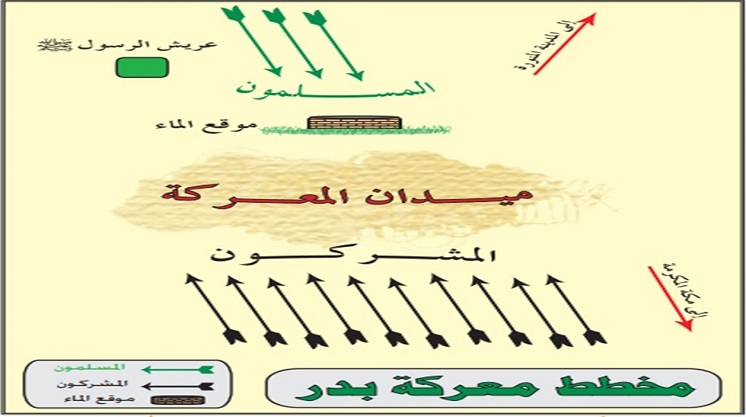 تحرُّك الجيش الإسلاميّ : بدأ رسول الله -صلّى الله عليه وسلّم- بالمسير مع جيشه على الطريق الرئيسيّ المُؤدّي إلى مكّة المُكرّمة، ثمّ انحرف إلى اليمين باتِّجاه منطقة النازية؛ قاصداً مياه بدر، وقبل وصوله إليها، في منطقة الصفراء بَعث بسبس بن عمرو الجهنيّ، وعديّ بن أبي الزغباء الجهنيّ إلى بدر يتحسّسان أخبار القافلة، ووصلت الأخبار إلى أبي سفيان بأنّ رسول الله خرج مع أصحابه؛ للإيقاع بالقافلة، فبعث ضمضم بن عمرو إلى مكة يستصرخ أهلها؛ لحماية القافلة،  إلّا أنّ أبا سفيان لم ينتظر وصول المَدد من أهل مكة، بل بذل أقصى ما لديه من دهاء وحنكة؛ للهروب من جيش الرسول -عليه السلام-؛ فعندما اقتربت قافلته من بدر سَبَقها، ولَقِيَ مجدي بن عمر وعَلِم منه بمرور راكبين بالقُرب من بدر، فسارع أبو سفيان بأخذ بعض فضلات بعيرَيهما، ووجد فيها نوى التمر، فعَلِم أنّ جيش النبيّ قريب من بدر؛ لأنّه علف أهل المدينة، ممّا جعله يسارع إلى القافلة مُغيِّراً اتّجاهها تاركاً بدراً يساره، فنجت القافلة.استعداد المشركين للغزوة سمع أهل مكّة بما جاء به رسول أبي سفيان ضمضم، وسرعان ما تجهّزوا، وخرجوا إليه في ما يُقارب الأَلْف مقاتل، منهم ستمئة يلبسون الدروع، أمّا البعير والخيل فكان معهم منها سبعمئة بعير، ومئة فرس، بالإضافة إلى القِيان معهم يُغنِّين بذَمّ المسلمين، وعلى الرغم من أنّ أبا سفيان أرسل إليهم خبر نجاة القافلة، وأخبرهم بالرجوع، إلّا أنّ أبا جهل رفض الرجوع، وعزم على المسير بالجيش إلى أن يصل بدراً، فيقيمون هناك ثلاثة أيام يأكلون، ويشربون، ويُغنّون؛ حتى تسمع بهم قبائل العرب جميعها؛ بهدف فرض السيطرة والهَيبة لقريش، وتدعيم مكانتهاخُطّة المسلمين في الغزوة :أراد رسول الله أن يصل أوّلاً إلى مياه بدر؛ ليمنعَ المشركين من الاستيلاء عليها، وبعد أن اقترب من أدنى ماء من بدر، نزل بها، وكان قد علم الحبّاب بن منذر من رسول الله أنّ المَنزل الذي نزله الجيش هو من باب الحرب، وليس أمراً من الله لا يُمكن تجاوزه، فأشار عليه بخُطّة مُحكَمة مَفادها أن ينزل الجيش بأدنى ماء من المشركين، ويُبنى عليه حوض يُملَأ بالماء ليشرب المسلمون منه دون المشركين، فأخذ رسول الله بمشورته، ونزل الجيش الإسلاميّ المَنزل الذي أشار إليه الحبّاب بن منذر، وتَحسُّباً للطوارئ اقترح سعد بن معاذ بناءَ مَقرٍّ للقيادة؛ بهدف الحفاظ على حياة الرسول برجوعه إلى أصحابه في المدينة فيما لو هُزِم المسلمون، ونال اقتراحه التأييد والثناء من رسول الله -عليه الصلاة والسلام-، فتَمّ بناؤه على تَلٍّ مُرتفع يُطِلّ على ساحة المعركة، وتَكفّل سعد بن معاذ مع شباب من الأنصار بحمايتهالتقاء الجمعان : كان اليوم السابع عشر من رمضان من السنة الثانية للهجرة هو اليوم الذي التقى فيه الجيشان ، وبدأ المشركون بالهجوم عن طريق الأسود بن عبدالأسد الذي حلف أن يشرب من حوض المسلمين، فإن لم يتمكّن من ذلك هَدَمه، فتصدّى له حمزة بن عبدالمطلب حتى قتله، واشتعلت نار المعركة، فخرج ثلاثة من أفضل فرسان قريش، وهم: عتبة وأخوه شيبة ابنا ربيعة، والوليد بن عتبة يطلبون المبارزة، فخرج لهم ثلاثة من الأنصار، إلّا أنّ فرسان قريش طلبوا من رسول الله فُرساناً من بني عمّهم لمُبارزتهم، فأخرج لهم رسول الله عبيدة بن الحارث، وحمزة بن عبدالمُطّلب، وعليّاً بن أبي طالب، وقِيل إنّ رسول الله هو من أرجع الأنصار؛ حتى تكون عشيرته أوّل من يواجه العدو، فبدأ النزال، وسرعان ما انهزم فرسان قريشصاحب لواء المسلمين في غزوة بدر : عندما بدأ النبي -صلى الله عليه وسلم- بتنظيم الجيش؛ أعطى اللواء للصحابي الجليل مصعب رضي الله عنه، وهو مصعب بن عمير بن هاشم بن عبد مناف القرشي، كان من السبّاقين لدخول الإسلام، وهو من أوائل المهاجرين مع النبي إلى المدينة، وقد قال ابن عبد البر -رحمه الله- في كتابه الاستيعاب: "لم يختلف أهل السير أن راية رَسُول اللَّهِ صلى الله عليه وسلم يوم بدر ويوم أحد كانت بيد مصعب بْن عمير